СУМСЬКА МІСЬКА РАДАVІІ СКЛИКАННЯ _______СЕСІЯРІШЕННЯРозглянувши звернення Комунальної установи Сумська загальноосвітня школа І-ІІІ ступенів №12 ім. Б. Берестовського від 27.08.2018 року, з метою забезпечення організації сучасної зони корисного та комфортного відпочинку школярів, створення простору перепочинку та активного дозвілля учнів на свіжому повітрі під час перерв та навчально-виховних заходів,взявши до уваги, що потреба у земельній ділянці створення майданчику відпочинку дітей – школярів відповідає інтересам територіальної громади міста, врахувавши, що згідно плану зонування міста Суми територія на якій розміщена земельна ділянки, кадастровий номер 5910136600:19:034:0026, віднесена до навчальної зони Г-3, а на інших земельних ділянках, які межують з територією навчального закладу згідно вимогам містобудівної документації розмістити майданчик відпочинку дітей – школярів неможливо,відповідно до статті 32-1 Закону України «Про оренду землі», абзацу восьмого частини першої статті 7 Закону України "Про відчуження земельних ділянок, інших об’єктів нерухомого майна, що на них розміщені, які перебувають у приватній власності, для суспільних потреб чи з мотивів суспільної необхідності",керуючись статтею 25, частиною п’ятою статті 60 Закону України «Про місцеве самоврядування в Україні», Сумська міська радаВИРІШИЛА:1. Встановити, що земельну ділянку комунальної власності, кадастровий номер 5910136600:19:034:0026, за адресою: м. Суми, вул. Засумська, 3/1, площею 0,06 га, яка знаходиться в оренді у підприємця Крамаренко Ольги Іванівни необхідно надати Комунальній установі Сумська загальноосвітня школа І-ІІІ ступенів №12 ім. Б. Берестовського для суспільних потреб, а саме: створення майданчику відпочинку дітей – школярів.2. Звернутися до орендаря земельної ділянки зазначеної у пункті 1 даного рішення з пропозицією про розірвання договору оренди земельної ділянки                 від 02 липня 2016 року укладеного між Сумською міською радою та підприємцем Крамаренко Ольгою Іванівною у зв’язку з необхідністю її використання та надання навчальному закладу комунальної власності для суспільних потреб.3. Здійснити відповідно до діючого законодавства повне відшкодування орендарю і третім особам збитків, спричинених розірванням договору оренди.4. У разі недосягнення згоди щодо розірвання договору оренди звернутися до суду з позовною заявою про розірвання договору оренду земельної ділянки від 02 липня 2016 року укладеного між Сумською міською радою та підприємцем Крамаренко Ольгою Іванівною.5. Після розірвання договору оренди земельна ділянка, кадастровий номер 5910136600:19:034:0026, передається Комунальній установі Сумська загальноосвітня школа І-ІІІ ступенів №12 ім. Б. Берестовського (21116511) у постійне користування для задоволення суспільних потреб, а саме: створення майданчику відпочинку дітей-школярів.6. Департаменту забезпечення ресурсних платежів Сумської міської ради                       (Клименко Ю.М.) здійснити наступні заходи пов’язані із забезпеченням виконання даного рішення:6.1. Підготувати та направити звернення від Сумської міської ради до орендаря земельної ділянки, кадастровий номер 5910136600:19:034:0026, з пропозицією про розірвання договору оренди земельної ділянки у зв’язку з необхідністю її використання та надання навчальному закладу комунальної власності для суспільних потреб.6.2. Опрацювати питання повного відшкодування орендарю і третім особам збитків, спричинених розірванням договору оренди земельної ділянки комунальної власності у разі необхідності надання її для суспільних потреб на умовах визначених чинним законодавством.6.3. У разі недосягнення згоди з орендарем щодо розірвання договору оренди земельної ділянки підготувати та подати до суду в інтересах Сумської міської ради позовну заяву про розірвання договору оренди.7. Організацію виконання цього рішення покласти на першого заступника міського голови Войтенка В.В.Сумський міський голова                                                                     О.М. ЛисенкоВиконавець: Чепік В.І.________________ Ініціатор розгляду питання – фракція політичної партії «За Україну!»Проект підготовлено фракцією політичної партії «За Україну!»Доповідач: Крамченков А.Б.ЛИСТ ПОГОДЖЕННЯдо проекту рішення Сумської міської ради«Про використання земельної ділянки  комунальної власності, яка перебуває в оренді у підприємця Крамаренко Ольги Іванівни, для суспільних потреб»Проект рішення підготовлений з урахуванням вимог Закону України «Про доступ до публічної інформації» та Закону України «Про захист персональних даних»______________ В.І.ЧепікРозробник проекту рішення_____________В.І. Чепік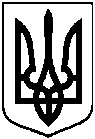 Проектоприлюднено«___» _______ 20__ р.від ___ _______2018 року № ____-МРм. СумиПро використання земельної ділянки  комунальної власності, яка перебуває в оренді у підприємця Крамаренко Ольги Іванівни, для суспільних потребДепутат Сумської міської ради,заступник голови фракції політичної партії «За Україну!»В.І. ЧепікВ.о. директора департаменту забезпечення ресурсних платежівТ.О. МихайликДиректор департаменту фінансів,економіки та інвестиційСумської міської радиС.А. ЛиповаПерший заступник міського головиВ.В. ВойтенкоНачальник правового управлінняО.В. ЧайченкоСекретар Сумської міської радиА.В. Баранов